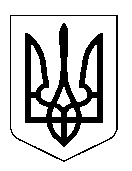 УКРАЇНАМіністерство освіти і наукиВінницька РАЙОННА ДЕржавна адміністраціяВІННИЦЬКОЇ ОБЛАСТІВІДДІЛ ОСВІТИНАКАЗ20  листопада  2017 р.                      м.Вінниця                                            №379Про проведення районного конкурсу “Spelling Bee”На виконання Обласної цільової програми роботи з обдарованою молоддю на 2013–2017 роки, затвердженої рішенням 14 сесії 6-го скликання Вінницької обласної Ради від 19 лютого 2013р. № 481, річного плану роботи комунальної установи «Вінницький районний методичний центр закладів освіти» Вінницької районної ради на 2017р. з метою пошуку, підтримки, розвитку творчого потенціалу учнів, сприяння та популяризації вивчення англійської мови серед учнів  закладів загальної середньої освіти,НАКАЗУЮ:1. Провести  26 листопада 2017 р. районний конкурс “Spelling Bee” на  базі  Вінницько-Хутірського НВК: ЗОШ  І-ІІІ ст.-ДНЗ, початок об 11 годині  ранку.2. Затвердити Положення, склад оргкомітету та журі  районного конкурсу “Spelling Bee” (додаток 1, 2)3. Керівникам загальноосвітніх навчальних закладів:   3.1. здійснити інформаційний супровід  проведення  конкурсу  на місцях;   3.1.забезпечити явку учасників конкурсу;   3.2. призначити  відповідальних за збереження  життя та здоров’я  дітей  під час  поїздки на конкурс.5. Директору КУ «Вінницький районний методичний центр закладів освіти» (Наскальна О.А.) забезпечити підготовку та проведення районного конкурсу “Spelling Bee”.6. Переможців конкурсу та учителів, які  їх підготували, нагородити  грамотами  відділу освіти.  7. Контроль за виконанням даного наказу покласти на головного спеціаліста відділу освіти Войціцьку Т.Б.НАЧАЛЬНИК ВІДДІЛУ ОСВІТИ                                     С. М. ТОМУСЯКПОГОДЖДодаток 2до наказу відділу освітивід  20.11.2017р. № 379СКЛАДоргкомітету з підготовки та проведення районного конкурсу  “Spelling Bee”склад журірайонного  конкурсу “Spelling Bee”Члени журіДодаток 1до наказу відділу освітивід  20.11.2017р. № 379ПОЛОЖЕННЯпро районний конкурс “Spelling Bee”Загальні положенняРайонний конкурс “SpellingBee” (далі – Конкурс) започаткований відділом освіти Вінницької райдержадміністрації і  КУ «Вінницький  районний методичний  центр  закладів освіти»  Вінницької  районної  ради та проводиться  на виконання Указу Президента України від 16.11.2015 №641/2015 «Про оголошення 2016 року Роком англійської мови в Україні»,  розпорядження  Кабінету  Міністрів  України  від  10  березня 2016 року  № 199-р «Про затвердження плану заходів, спрямованих на активізацію вивчення громадянами англійської мови, на період до 2020 року». Основними завданнями Конкурсу  є:сприяння всебічному вивченню та популяризації англійської мови і літератури серед школярів загальноосвітніх навчальних закладів;виявлення та підтримка обдарованих та творчих  учнів району;формування лінгвокраїнознавчої компетентності учнів;стимулювання позакласної та гурткової роботи з англійської мови;стимулювання та розвиток креативності учнів;формування пізнавальних, творчих умінь і навичок.Організація конкурсуКонкурс  проводиться в трьох номінаціях: 5-6 класи, 7-9 класи, 10-11 класи. Номінації визначаються районним оргкомітетом Конкурсу  та затверджуються наказом відділу Вінницької райдержадміністрації. Конкурс проводиться 26.11.2017 р., початок об 11 годині  ранку.на базі Вінницько-Хутірського НВК: ЗОШ  І-ІІІ ст.-ДНЗ.  Конкурс проводиться на добровільних засадах. У ньому беруть участь команди трьох номінацій:  5-6 класи;  7-9 класи;  10-11 класи  від загальноосвітніх навчальних закладів району  незалежно  від  підпорядкування,  типу  та  форми  власності.  Кількісний  склад  команди  формується  із  представників  по одному з кожної номінації. Команда  організовується під керівництвом класного керівника чи учителя англійської мови, шкільної адміністрації, представників батьківської громади.2.5.Команди  Конкурсу  подають заявку щодо участі у  районному  турі  до 24.11.2017р.   у   КУ «Вінницький  районний  методичний центр  закладів освіти»  Вінницької  районної  ради   на  електронних  носіях  (vinrmk@rambler.ru  для  Юрченко  Л. В.).Фахове журі конкурсу визначає переможців.  Конкурс  передбачає демонстрацію знання орфографії слів англійської мови, оскільки оцінюється правильне  озвучення написання слів. 2.8. Переможці  Конкурсу та вчителі, які  їх  підготували, нагороджуються грамотами  відділу  освіти  райдержадміністрації.Процедура проведення конкурсу3.1. Учні певної номінації запрошуються до участі на сцену.  Першому  з них пропонується слово для орфографічного промовляння. У разі правильного називання всіх букв слова, учень залишається на місці. Черга переходить до наступного учасника,  якому пропонується інше слово. Якщо учасник  не знає значення слова і не може його промовити, він може звернутися до членів журі  з проханням пояснити значення слова англійською мовою. Якщо після цього учасник промовить слово правильно, він залишається, якщо ні – вибуває. У разі неправильного промовляння, це ж слово пропонується вже наступному учаснику. Таким чином, конкурс продовжується до тих пір, поки  залишиться лише один учасник, який і буде переможцем цієї номінації.3.2 Членам журі необхідно заздалегідь підготувати достатню кількість англійських  слів із відповідним поясненням. 4.Конкурсна комісія (журі)	4.1. Для прослуховування й оцінки створюється конкурсна комісія (журі).	4.2. Персональний склад комісії (журі) формується з фахівців відповідного профілю з числа вчителів англійської мови загальноосвітніх  навчальних закладів району. До складу  комісії  (журі)  не можуть  входити  педагогічні  працівники  тих  навчальних  закладів,  учні  яких беруть  участь у  районному  турі  Конкурсу.4.3.Організація роботи комісії (журі) покладається на її голову, заступника, які планують проведення районного конкурсу, порядок прослуховування учнів, встановлюють терміни оформлення відповідних документів, інформації, оголошень тощо.	4.4.На підставі експертної оцінки кожного з членів комісії (журі) складається висновок щодо переможців Конкурсу.	4.5.Остаточне рішення приймається за результатами прослуховування на засіданні членів комісії (журі). Засідання комісії (журі) вважається правомірним у разі участі в ньому не менше як 2/3 її складу.4. Підсумки конкурсу4.1. Нагородження переможців районного Конкурсу проводиться урочисто за участю переможців, призерів та лауреатів у своїх номінаціях, педагогічної громадськості та висвітлюється в засобах масової інформації.Додаток 1Критерії щодо оцінювання КонкурсуРівень володіння орфографічними навичками англійської  мови.Креативність.Додаток 2Заявкана  участь  команди в районному турі  Конкурсу “SpellingBee”(на бланку навчального закладу)Керівник установи (закладу) ____________________  ____________________                                                          Підпис                                        Прізвище, ініціали№Прізвище, ім`я, по батьковіМісце роботиПосадаГолова оргкомітетуГолова оргкомітетуГолова оргкомітетуГолова оргкомітету1.ВойціцькаТетяна БорисівнаВідділ освіти Вінницької  райдержадміністраціїГоловний  спеціалістЗаступник  голови оргкомітетуЗаступник  голови оргкомітетуЗаступник  голови оргкомітетуЗаступник  голови оргкомітету2.Наскальна  Олена  АнтонівнаКУ  «Вінницький  районний  методичний  центр  закладів  освіти» Вінницької районної радиДиректорЧлени оргкомітетуЧлени оргкомітетуЧлени оргкомітетуЧлени оргкомітету3. Юрченко Людмила  ВасилівнаКУ  «Вінницький  районний  методичний  центр  закладів  освіти» Вінницької районної радиМетодист  з  навчальних  предметів4.Бадюк  Тетяна  КостянтинівнаКУ «Вінницький районний  методичний центр  закладів  освіти» Вінницької районної радиМетодист  з  навчальних  предметів№  Прізвище, ім’я, по батьковіМісце роботиПосада,  званняГолова журіГолова журіГолова журіГолова журі1.Коробейнікова  Ірина СергіївнаНекрасовська  СЗШ І-ІІІ ст.Учитель англійської  мови, вища  категорія, «Старший вчитель»Заступник голови журіЗаступник голови журіЗаступник голови журіЗаступник голови журі2.Льовкіна  Ірина  ІванівнаАгрономічненська  СЗШ  І-ІІІ ст.Учитель англійської  мови, вища  категорія, «Учитель-методист»3.Яблонська Людмила ВладиславівнаМедвеже-Вушківська СЗШ  І-ІІІ ст.Учитель англійської  мови, вища  категорія, «Старший вчитель»4.Папуша Людмила  ПетрівнаЗарванецька  ЗОШ  І-ІІ ст.Учитель англійської  мови, вища  категорія, «Старший вчитель»5.Максимець АллаЛеонідівнаЛаврівська  СЗШ І-ІІ ст.Учитель англійської  мови, вища  категоріяКласпрізвище, ім’я, по батькові учнів – учасників фінального туру, класПІБ відповідального (класний керівник, учитель, представник шкільної адміністрації, представник батьківської громади)